YEAR 10 HOMEWORK – 1TBOOKLET 3Complete the questions in each box. Make sure that you show all of your workings1.  Change 4500g to kg.2.  Write 0.19 as a fraction.3.  Write down an even number that is a multiple of 74.  Solve 5x = 755.  Solve 3x + 12 = 726.  On the grid, draw a parallelogram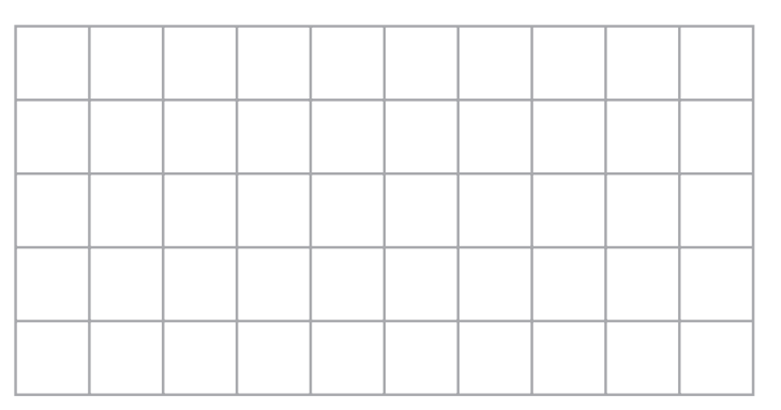 7.  Write  as a percentage.8.  Coffee is sold in jars. There are 200g of coffee in each jar. Ben makes 8 cups of coffee each day. He thinks he uses 2g of coffee to make each cup of coffee. Ben wants to buy enough coffee for 28 days. (a) How many jars of coffee does Ben need to buy?b) Ben finds that he uses 2.5 g of coffee to make each cup of coffee. How does this affect the number of jars of coffee he needs to buy? You must give a reason for your answer.9.  Write down three different factors of 18 that add together to give a prime number.10.  A model plane has a length of 17cm. The scale of the model is 1:200 Work out the length of the real plane. Give your answer in metres.WWWEBIEBI